Сумська міська радаВиконавчий комітетРІШЕННЯвід                  № З метою врахування кращих практик управління проектом, програмами та портфелями в рамках стратегічного управління та стандартів: P2M — «A Guidebook of Project and Program Management for Enterprise Innovation» (Японія), PMBOK Guide (США), PRINCE2 - PRojects IN Controlled Environments (Великобританія), керуючись ч.1 ст. 52 Закону України «Про місцеве самоврядування в Україні», виконавчий комітет Сумської міської радиВИРІШИВ:Внести зміни до рішення виконавчого комітету Сумської міської ради від 12.06.2018 № 310 «Про план роботи виконавчого комітету міської ради на ІІ півріччя 2018 року», а саме:1.1.	Виключити з додатку до рішення пункт 5 за 11 грудня розділу І питання Про затвердження регламенту бізнес-процесу ПР-02 «Управління портфелем проектів»;1.2.	Включити  питання Про затвердження регламенту бізнес-процесу ПР-02 «Управління портфелем проектів» до плану роботи виконавчого комітету міської ради на І півріччя 2019 року.Міський голова 	  О.М. Лисенко Басанець 701 -576Розіслати: згідно зі списком  ЛИСТ ПОГОДЖЕННЯдо проекту рішення виконавчого комітету Сумської міської радиПро внесення змін до рішення виконавчого комітету Сумської    міської ради від 12.06.2018 № 310 «Про план роботи виконавчого комітету міської ради на ІІ півріччя 2018 року»В.о. начальника відділу «Проектний офіс»     	      	                                                   М.О. БасанецьСекретар Сумської міської ради                                                А.В. БарановНачальник правового управлінняСумської міської ради                                                                 О.В ЧайченкоНачальник відділупротокольної роботи та контролю                     	                     Сумської міської ради                                                                  Л.В. МошаНачальник відділу організаційно – кадрової роботи                                                 А.Г. АнтоненкоЗаступник міського голови,керуючий справами виконавчогокомітету                                                                                          С.Я. Пак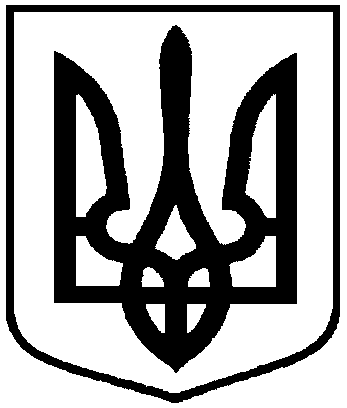 Про внесення змін до рішення      виконавчого комітету Сумської    міської ради від 12.06.2018 № 310 «Про план роботи виконавчого комітету міської ради на ІІ півріччя 2018 року»